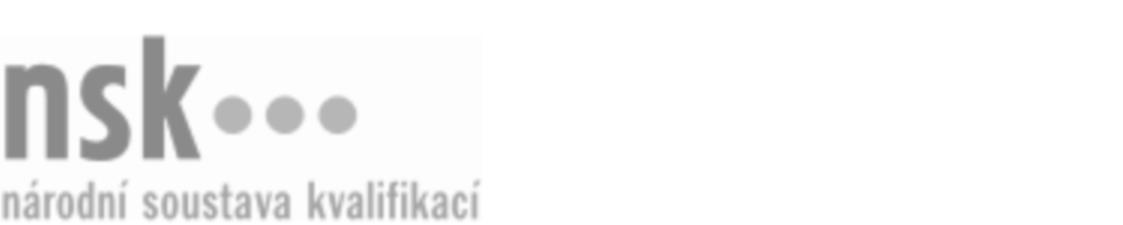 Autorizované osobyAutorizované osobyAutorizované osobyAutorizované osobyAutorizované osobyAutorizované osobyAutorizované osobyAutorizované osobySlévárenský technik mistr / slévárenská technička mistrová (kód: 21-036-M) Slévárenský technik mistr / slévárenská technička mistrová (kód: 21-036-M) Slévárenský technik mistr / slévárenská technička mistrová (kód: 21-036-M) Slévárenský technik mistr / slévárenská technička mistrová (kód: 21-036-M) Slévárenský technik mistr / slévárenská technička mistrová (kód: 21-036-M) Slévárenský technik mistr / slévárenská technička mistrová (kód: 21-036-M) Slévárenský technik mistr / slévárenská technička mistrová (kód: 21-036-M) Slévárenský technik mistr / slévárenská technička mistrová (kód: 21-036-M) Autorizující orgán:Autorizující orgán:Ministerstvo průmyslu a obchoduMinisterstvo průmyslu a obchoduMinisterstvo průmyslu a obchoduMinisterstvo průmyslu a obchoduMinisterstvo průmyslu a obchoduMinisterstvo průmyslu a obchoduMinisterstvo průmyslu a obchoduMinisterstvo průmyslu a obchoduMinisterstvo průmyslu a obchoduMinisterstvo průmyslu a obchoduMinisterstvo průmyslu a obchoduMinisterstvo průmyslu a obchoduSkupina oborů:Skupina oborů:Hornictví a hornická geologie, hutnictví a slévárenství (kód: 21)Hornictví a hornická geologie, hutnictví a slévárenství (kód: 21)Hornictví a hornická geologie, hutnictví a slévárenství (kód: 21)Hornictví a hornická geologie, hutnictví a slévárenství (kód: 21)Hornictví a hornická geologie, hutnictví a slévárenství (kód: 21)Hornictví a hornická geologie, hutnictví a slévárenství (kód: 21)Povolání:Povolání:Technik mistr hutnictví, kovárenství a slévárenstvíTechnik mistr hutnictví, kovárenství a slévárenstvíTechnik mistr hutnictví, kovárenství a slévárenstvíTechnik mistr hutnictví, kovárenství a slévárenstvíTechnik mistr hutnictví, kovárenství a slévárenstvíTechnik mistr hutnictví, kovárenství a slévárenstvíTechnik mistr hutnictví, kovárenství a slévárenstvíTechnik mistr hutnictví, kovárenství a slévárenstvíTechnik mistr hutnictví, kovárenství a slévárenstvíTechnik mistr hutnictví, kovárenství a slévárenstvíTechnik mistr hutnictví, kovárenství a slévárenstvíTechnik mistr hutnictví, kovárenství a slévárenstvíKvalifikační úroveň NSK - EQF:Kvalifikační úroveň NSK - EQF:444444Platnost standarduPlatnost standarduPlatnost standarduPlatnost standarduPlatnost standarduPlatnost standarduPlatnost standarduPlatnost standarduStandard je platný od: 21.10.2022Standard je platný od: 21.10.2022Standard je platný od: 21.10.2022Standard je platný od: 21.10.2022Standard je platný od: 21.10.2022Standard je platný od: 21.10.2022Standard je platný od: 21.10.2022Standard je platný od: 21.10.2022Slévárenský technik mistr / slévárenská technička mistrová,  28.03.2024 19:50:10Slévárenský technik mistr / slévárenská technička mistrová,  28.03.2024 19:50:10Slévárenský technik mistr / slévárenská technička mistrová,  28.03.2024 19:50:10Slévárenský technik mistr / slévárenská technička mistrová,  28.03.2024 19:50:10Slévárenský technik mistr / slévárenská technička mistrová,  28.03.2024 19:50:10Strana 1 z 2Strana 1 z 2Autorizované osobyAutorizované osobyAutorizované osobyAutorizované osobyAutorizované osobyAutorizované osobyAutorizované osobyAutorizované osobyAutorizované osobyAutorizované osobyAutorizované osobyAutorizované osobyAutorizované osobyAutorizované osobyAutorizované osobyAutorizované osobyNázevNázevNázevNázevNázevNázevKontaktní adresaKontaktní adresa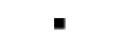 Vyšší odborná škola, Střední průmyslová škola automobilní a technická, České Budějovice, Skuherského 3Vyšší odborná škola, Střední průmyslová škola automobilní a technická, České Budějovice, Skuherského 3Vyšší odborná škola, Střední průmyslová škola automobilní a technická, České Budějovice, Skuherského 3Vyšší odborná škola, Střední průmyslová škola automobilní a technická, České Budějovice, Skuherského 3Vyšší odborná škola, Střední průmyslová škola automobilní a technická, České Budějovice, Skuherského 3Skuherského 1294, 37014 České BudějoviceSkuherského 1294, 37014 České BudějoviceVyšší odborná škola, Střední průmyslová škola automobilní a technická, České Budějovice, Skuherského 3Vyšší odborná škola, Střední průmyslová škola automobilní a technická, České Budějovice, Skuherského 3Vyšší odborná škola, Střední průmyslová škola automobilní a technická, České Budějovice, Skuherského 3Vyšší odborná škola, Střední průmyslová škola automobilní a technická, České Budějovice, Skuherského 3Vyšší odborná škola, Střední průmyslová škola automobilní a technická, České Budějovice, Skuherského 3Skuherského 1294, 37014 České BudějoviceSkuherského 1294, 37014 České BudějoviceSlévárenský technik mistr / slévárenská technička mistrová,  28.03.2024 19:50:10Slévárenský technik mistr / slévárenská technička mistrová,  28.03.2024 19:50:10Slévárenský technik mistr / slévárenská technička mistrová,  28.03.2024 19:50:10Slévárenský technik mistr / slévárenská technička mistrová,  28.03.2024 19:50:10Slévárenský technik mistr / slévárenská technička mistrová,  28.03.2024 19:50:10Strana 2 z 2Strana 2 z 2